STANDARD BIDDING DOCUMENT Procurement of services 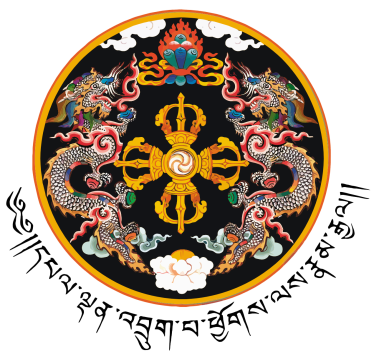 Royal Government of Bhutan Ministry of Finance DZONGKHAG ADMINISTRATION, S/JONGKHARTender Form Name of the Work: ​Operation of Dzongkhag Office Canteen for the FY2022-2023Name of the Supplier: …………………………………………. Address of the Supplier: ……………………………………………… Phone No.: ………… Fax No.: ………… Mobile No.: ………………………… Earnest Money Deposit: Nu. 5,000.00 EMD No.: ……………… Tender Document available on: www.samdrupjongkhar.gov.btDate of Tender Submission: on or before 11:00 AM of 27th July 2022 (Wednesday). Date of Bid Opening: 11:30AM of 27th July 2022 (Wednesday). Instructions to BiddersDzongkhag Administration, S/Jongkhar invites sealed bids from registered firms for running of Dzongkhag Office Canteen for the FY2022-2023You are requested to submit the bid as per the terms and conditions mentioned thereof. Deadline for Bid Submission. The sealed bid should be addressed to the Dasho Dzongda, Dzongkhag Administration S/Jongkhar and submit to the Procurement Section, on or before 11:00AM of 27 July, 2022. Eligibility of BidderEach bidder shall submit only one bid either by itself, or as a responsible officer in the management of the firm having the power of attorney. A bidder who submits or participates in more than one bid will be disqualified. Clarification of Bidding Documents The bidder shall not be allowed to seek any clarification on the bidding documents in person. Amendment of Bidding Documents The Client, Dzongkhag Administration, S/Jongkhar, shall reserve the right to amend or modify the bidding documents for any reasons by issuing addendum either in its own initiative or in response to a clarification request from a prospective bidder any time prior to the deadline for submission of bids. Contract Period The contract period is for 1 year with effect from the date of signing of contract agreement and the contract period will be extended if the services provided by the lessee is satisfactory. Terms & Conditions The bidders are required to submit a photocopy of valid trade license, tax clearance certificate and other relevant documents.The bidder(s) must quote for all items under this invitation. Price quotations will be evaluated for all items together and contract will be awarded to the firm (s) offering the lowest evaluated total cost under this invitation.The bid security of Nu. 5,000.00 (Five Thousand ngultrums only) in the form of demand draft or cash warrant should be submitted along with the bid, in favor of the Dzongkhag Administration, S/Jongkhar which is a Refundable deposit.The bid security of unsuccessful bidders shall be discharged/returned promptly upon the award of the contract. The lump sum amount of Nu. 30,000/- shall be retained as performance security deposit with the Dzongkhag and paid at the end of the contract period. The validity of performance security deposit should be one month beyond the end of the contract period and detailed shall be drawn during the contract signing.The Lessee shall not sublet the canteen. Failing which the performance security shall be forfeited and the contract shall be terminated thereof.Bidder shall sign the integrity pact The successful bidder shall pay charges for electricity, water, sewerage, telephone and any other services as per the bills received from the concerned agencies. On expiry of the contract the bidder must handover the shop to the lesser with details of the above payment. In a case that the Dzongkhag wishes to terminate the contract before the expiry of contract, a written notification shall be served, one month in advance. And similarly, the successful bidder wishes to discontinued the service, the bidder should inform the Dzongkhag management in one month advance.The bidder shall be allowed to sell only food, tea, coffee and packed snacks as listed in BoQ. The sales of any other items (e.g. Narcotic drugs, Cigarette, Tobacco, Alcohol etc.,) shall not be permitted as it is in the office. The bidder shall handover the shop to the lesser with all fittings and fixtures listed in the inventory in working/functional conditions at the expiry of the lease. The successful bidder shall pay the monthly rent of Nu. 5000 (Five Thousand) by the 5th day of 1st week of every month, failing which a penalty of 0.1% daily to a maximum of 10% in a week shall be applied. If the bidder fails to pay the monthly rent for Three months, the performance security shall be forfeited and terminated and award the contract to the 2nd lowest evaluated bidder. If Administration receive any genuine complaint against the firm, the Tender Committee will look into the matter and upon serving three warning letter, administration will have the right to terminate the contract. The successful lessee should maintain the cleanliness in and around the canteen area.Any serious dispute shall be settled in a court of law of the Kingdom. Bidding Document The goods required, bidding procedures and contract terms are prescribed in the bidding document.  In addition to the invitation of bids, the bidding documents include: Tender forms Terms and conditions (TOR) Price Schedule The bidders are required to examine the bidding document carefully, including all instructions given in the ‘terms and conditions’, and the ‘Rate and specifications. Failure to furnish all information required by the bidding documents or a submission of a bid not substantially responsive to the bidding documents in every respect, will result in the rejection of the bid. In case of any error made in the rate column, the bidder is required to countersign on it, failing which the bids shall be rejected without any further notification.  Late Bids Any bid received by the purchaser after the deadline for submission of bids prescribed by the purchaser, pursuant to clause 1, will be declared “Late” and shall be rejected and returned unopened to the bidder. Format and Signing of Bids The bidder should submit two copies of the documents (ORIGINAL and COPY) All bid forms accompanying the tender documents and rate forms should be signed with official seal. The name and position held by the person signing the bid must be written below the signature. (Name & competent signature are compulsory). Bid Opening The bid will be opened on Wednesday 27th July, 2022 at 11:30 AM, in the presence of interested bidders’ representatives and tender opening committee members of Dzongkhag Administration S/Jongkhar, Bid Validity The bid is valid for a period of 6 months from the date of entering into rate contract agreement. Taxes and Duties The firm shall be entirely responsible for taxes, stamp duties and other levies/ duties etc. payable unless otherwise specifically exempted by the Department of Revenue and Customs. Forfeit of Bid Security The bid security shall be forfeited: if a bidder withdraws its bid during the period of bid validity. if the bidder fails to sign the contract. if a bidder fails to furnish the performance security. Signing of Contract The successful bidder(s) is/are required to contact this office to sign the contract agreement within five working days from the date of issuance of Letter of Acceptance along with performance security, failing which the contract shall be terminated and forfeit the earnest money and award the contract to the 2nd lowest evaluated bidder. Other Terms and Conditions The other terms and conditions not covered by this document will be governed by the Financial/Procurement Manual. The bidders should sign in the tender register upon submission of tender, Name and detailed addresses of the tenderer. The Tender Committee member’s decision will be final and binding.Price ScheduleThe tender will be award to the total lowest evaluated bidder and bidders should sign with legal stamp and seal in the price schedule page.Note: Procurement of services “Operation of Dzongkhag Office Canteen for the FY2022-2023” will be evaluated lot wise.Name of owner:Name of business:Signature:Legal StampTERM OF REFERENCEOperation of Dzongkhag Office Canteen for the Fy2022-2023 for the FY2022-2023A. RationaleThe canteen services is required to operate within office premises of Dzongkhag office, during working hours w.e.f. Monday to Friday every week. The canteen services shall made available to all Dzongkhag’s staff and if needed to outside parties. B. Scope1. The canteen shall be operated and maintained by one license holder.2. The contractor shall not lease to operate the canteen to next party.C. Opening HoursThe recommendation opening hours are:1. 08:00AM to 5:00PM (Monday to Friday) every week, whereby, 01:00PM to 02:00PM lunch timings. The canteen should not remain closed during the working days without the consensus of the Dzongkhag office.Note:Some events can take partially outside regular office hours and sometimes late evenings, whereby, the concerned officials shall inform you to provide the services. D. Payment:1. Sell of items on credit basis shall be at owners’ own risk and Dzongkhag shall not take any liability for such credit and its recovery thereof.2. The monthly utility bills shall be borne by the canteen owner (Water and electricity).F. Role of Dzongkhag1. Day to day monitoring shall be done by officials from Dzongkhag office.G. Role of canteen owner/Service provider. (The service provider SHALL)1. Deposit a sum of Nu.5000(Five Thousand) only on or before fifth day of every month as a Rental charge to the Finance Division, Dzongkhag office, failing to which the penalty of 0.1% each day of delay to a maximum of 10% of the rent in a week shall be applied. If the service provider fails to pay the rent for three consecutive months the performance security deposit shall be forfeited and terminate the contract accordingly.2. Served menu on time to time, fresh, well hygienic and enough as per the demand/order of the customers/officials3. Adhere to the punctuality, promptness in services and proper dress code of the staff members while delivering the services which includes catering services.4.The service provider shall be responsible to clean the place after the services are being provided and garbage should be disposed off properly and bins maintained well.5.The sale of ALCOHOL, TOBACCO or other harmful substance is strictly prohibited.6. There should be sufficient utensils.H. Rates of itemsThe menu should be sold as per the approved quoted rates. The prices/rates decided and agreed between the parties for various items shall be fixed and no escalation in the finalized rates will be permitted during the deletation of the agreement. If found charging beyond the approved rates, stern action will be taken against the service provider. The rates for all the food items shall be vailed for one Fiscal Year (w.e.f. 1st August, 2022 to 31st July, 2023).All the soft drink & Juice items shall be sold at MRP.I. Cleanness and hygieneThe service provider shall maintain highest level of decency and peaceful environment. Within the Dzongkhag premise, the client is expected to keep the canteen premise all the time cleanJ. Manpower & other requirement.1. Enough man-power has to be mobilized by operator.2. The service provider has to arrange furniture and utensils at your own cost. The Dzongkhag shall not be responsible for providing furniture and other items.K. Performance Security 1. A lump sum amount of Nu, 30,000(Ngultrum Thirty Thousand) only should be deposited as a performance security in the form of cash warrant, demand draft or unconditional bank guarantee issued by a financial institution located in Bhutan that shall be vailed for 30days beyond the end of contract duration. During the contract period, the bidder must render unfailing services. If failed, the Dzongkhag shall have a right to forfeit the performance security deposit and either call for new tender or ask the next lowest evaluated bidder to perform the service accordantly.  INTEGRITY PACTGeneral:Whereas (Name of head of the procuring agency or his/her authorized representative, with power of attorney) representing the (Name of procuring agency), Royal Government of Bhutan, hereinafter referred to as the “Employer” on one part, and (Name of bidder or his/her authorized representative, with power of attorney) representing M/s. (Name of firm), hereinafter referred to as the “Bidder” on the other part hereby execute this agreement as follows:This agreement shall be a part of the standard bidding document, which shall be signed by both the parties at the time of purchase of bidding documents and submitted along with the tender document. This IP is applicable only to “large” scale works, goods and services, the threshold of which will be announced by the government from time to time. The signing of the IP shall not apply to framework contracting such as annual office supplies etc.Objectives:Whereas, the Employer and the Bidder agree to enter into this agreement, hereinafter referred to as IP, to avoid all forms of corruption or deceptive practice by following a system that is fair, transparent and free from any influence/unprejudiced dealings in the bidding process15 and contract administration16, with a view to:Enabling the Employer to obtain the desired contract at a reasonable and competitive price in conformity to the defined specifications of the works or goods or services; andEnabling bidders to abstain from bribing or any corrupt practice in order to secure the contract by providing assurance to them that their competitors will also refrain from bribing and other corrupt practices.Scope:The validity of this IP shall cover the bidding process and contract administration period.Commitments of the Employer:The Employer Commits itself to the following:-The Employer hereby undertakes that no officials of the Employer, connected directly or indirectly with the contract, will demand, take a promise for or accept, directly or through intermediaries, any bribe, consideration, gift, reward, favor or any material or immaterial benefit or any other advantage from the Bidder, either for themselves or for any person, organization or third party related to the contract in exchange for an advantage in the bidding process and contract administration.The Employer further confirms that its officials shall not favor any prospective bidder in any form that could afford an undue advantage to that particular bidder in the bidding process and contract administration and will treat all Bidders alike.Officials of the Employer, who may have observed or noticed or have reasonable suspicion shall report to the head of the employing agency or an appropriate government office any violation or attempted violation of clauses 4.1 and 4.2.Following report on violation of clauses 4.1 and 4.2 by official (s), through any source, necessary disciplinary proceedings, or any other action as deemed fit, including criminal proceedings shall be initiated by the Employer and such a person shall be debarred from further dealings related to the bidding process and contract administration.Commitments of BiddersThe Bidder commits himself/herself to take all measures necessary to prevent corrupt practices, unfair means and illegal activities during any stage of the bidding process and contract administration in order to secure the contract or in furtherance to secure it and in particular commits himself/herself to the following :-The Bidder shall not offer, directly or through intermediaries, any bribe, gift, consideration, reward, favor, any material or immaterial benefit or other advantage, commission, fees, brokerage or inducement to any official of the Employer, connected directly or indirectly with the bidding process and contract administration, or to any person, organization or third party related to the contract in exchange for any advantage in the bidding process and contract administration.The Bidder shall not collude with other parties interested in the contract to manipulate in whatsoever form or manner, the bidding process and contract administration.If the bidder(s) have observed or noticed or have reasonable suspicion that the provisions of the IP have been violated by the procuring agency or other bidders, the bidder shall report such violations to the head of the procuring agency.Sanctions for Violation:The breach of any of the aforesaid provisions shall result in administrative charges or penalactions as per the relevant rules and laws.The breach of the IP or commission of any offence (forgery, providing false information, mis-representation, providing false/fake documents, bid rigging, bid steering or coercion) by the Bidder, or any one employed by him, or acting on his/her behalf (whether with or without the knowledge of the Bidder), shall be dealt with as per the terms and conditions of the contract and other provisions of the relevant laws, including De-barment Rules.The breach of the IP or commission of any offence by the officials of the procuring agency shall be dealt with as per the rules and laws of the land in vogue.Monitoring and Administration:The respective procuring agency shall be responsible for administration and monitoring ofthe IP as per the relevant laws.The bidder shall have the right to appeal as per the arbitration mechanism contained in therelevant rules.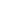 We, hereby declare that we have read and understood the clauses of this agreement and shall abide by it.The parties hereby sign this Integrity Pact at (place) 	on (date)  	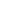 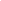 EMPLOYER	BIDDER/REPRESENTATIVEWitness: 		Witness:  	Name:	Name:Bidders are requested to quote the rate for the operation of office canteen in the table belowBidders are requested to quote the rate for the operation of office canteen in the table belowBidders are requested to quote the rate for the operation of office canteen in the table belowBidders are requested to quote the rate for the operation of office canteen in the table belowBidders are requested to quote the rate for the operation of office canteen in the table belowSL.NoDescription of itemsUnitRateRate in wordsSL.NoDescription of itemsUnitRateRate in words1White ricePer plate2Veg fried ricePer plate3Egg fried ricePer plate4Chicken fried ricePer plate5Beef fried ricePer plate6Pork fried ricePer plate7Sickam Paa per plate8Pork paa Per plate9Shakam Paa Per plate10Beef paa Per plate11Beef ChilliPer plate12Beef curryPer plate13Chicken curryPer plate14Chicken chilli (Fry/gravy)Per plate15Pork curryPer plate16Pork chilliPer plate17Fish curryPer plate18Ema datshiPer plate19Mushroom datshiper plate20Kewa datshiPer plate21AludumPer plate22Mixed vegetablesPer plate23Mutter paneerPer plate24ChannaPer plate25Fish friedPer piece26Dry fish friedPer piece27Egg OmeletPer piece28Egg PoachPer piece29Boiled egg Per piece30DalPer cup31jajuPer cup32Puri with veg curryPer plate33Puri with non-veg curryPer plate34Sukha Roti Per plate35Parathra with curryPer plate36Cheese Momo 5 piecePer plate37Beef Momo (5 pcs)Per plate38Potato Momo (5 pcs)Per plate39Samosa per pcsPer piece40Peygiee (4 pcs)Per piece41Chilli chop per pcsPer piece42Alu chop per pcsPer piece43Sha balay per pcsPer piece44PapadPer piece45Veg chow-meinPer plate46Pork chow-meinPer plate47Beef chow-meinPer plate48Chicken chow-meinPer plate49Egg chow-meinPer plate50Beef BathubPer plate51Pork bathupPer plate52Veg bathupPer plate53Panner bathupPer plate54Koka with eggPer plate55Plain kokaPer plate56Black Coffee Per cup57Black Tea Per cup58Green Tea Per cup59LassiPer cup60Milk CoffeePer cup61Milk Tea Per cup62Suja P/Cup